期末考试答题卡涂点要求在以往考试的答题卡扫描过程中发现很多学生答题卡涂点不规范，导致系统无法识别；基本原因如下：1、没有用2B铅笔涂点，颜色较淡；（2）涂点没有覆盖全部区域。请见以下图示：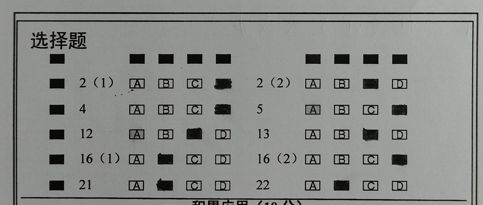 图一：标准涂点（区域全部覆盖，涂点颜色较深，已经看不出原来油印的字母选项ABCD）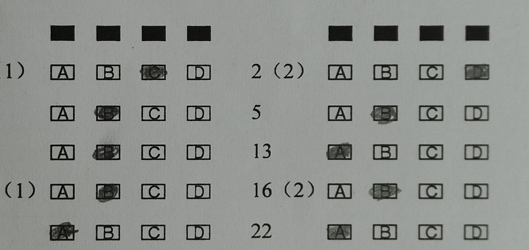 图二：不规范涂点（区域没有全部覆盖，涂点颜色较淡，原来油印的字母ABCD基本可见）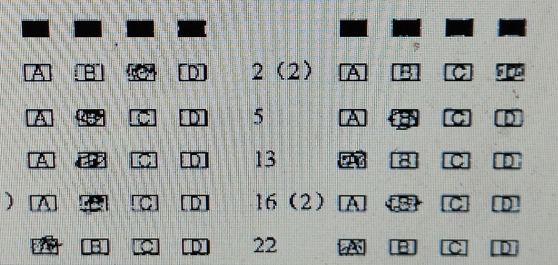 图三：此图为图二扫描后的情况，系统是无法识别的。请高一、高二任课教室提醒学生，务必规范涂点，避免无谓失分，影响考试成绩。质量监控中心  2022.1